DONALD AU PAYS DES MATHÉMAGIQUESCommentaire : Étudier un programme de calcul en appliquant les notions de calcul littéral (développement, réduction) et de fraction.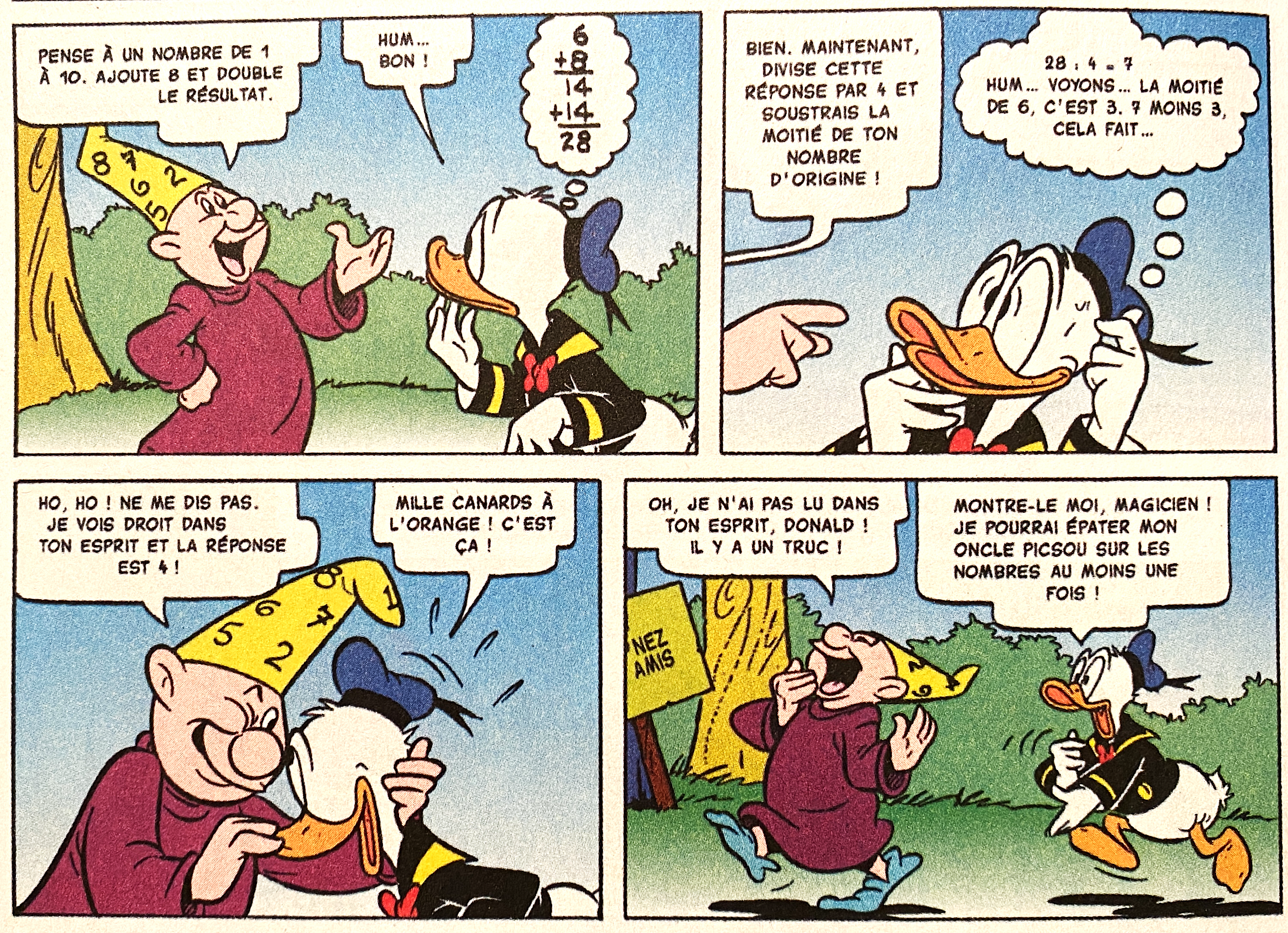 Planche extraite de Picsou magazine n°557 (Donald au pays des mathémagique - www.disneymagazines.fr
1) Quel nombre, compris entre 1 et 10, Donald a-t-il choisi au départ ?2) Tester le tour du magicien avec un autre nombre entier compris entre 1 et 10. Quelle conjecture peut-on alors énoncer ? 3) En désignant par  le nombre entier compris entre 1 et 10 choisi au départ, prouver que la conjecture est vraie.4) Le résultat est-il identique en prenant d’autres nombres ?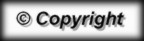 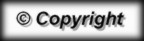 